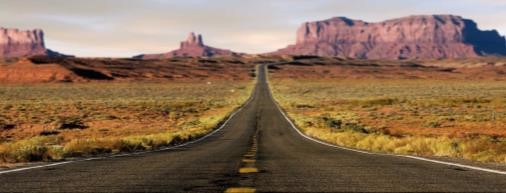 St Mary’s Catholic Primary School  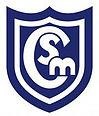 Home Learning Grid ~ Year 4 Term 3WEEKLY Reading: Children should be reading aloud to someone at home on a regular basis, this needs to be signed in their reading record. They also need to complete a reading comprehension and one task.Reading: Children should be reading aloud to someone at home on a regular basis, this needs to be signed in their reading record. They also need to complete a reading comprehension and one task.Spelling: Spellings may be set each week for children to practise rules and structures at home. This will be assessed in their writing and will usually be assessed with spelling test.  Maths: Pupils must learn multiplication tables (up to 12 x 12). They should be practising their tables and the corresponding division facts every day. ‘Hit The Button’ and times table rockstars are great tools for practising at home.  TERM 3You may decide how you will respond to the tasks set; some may be presented using a computer, others may take the form of a piece of art, 3D art, cookery, textile work, etc. The possibilities are endless. You may decide how you will respond to the tasks set; some may be presented using a computer, others may take the form of a piece of art, 3D art, cookery, textile work, etc. The possibilities are endless. You may decide how you will respond to the tasks set; some may be presented using a computer, others may take the form of a piece of art, 3D art, cookery, textile work, etc. The possibilities are endless. Create a timeline of Native American history. Deciding which events are important enough to include.  Create a timeline of Native American history. Deciding which events are important enough to include.  Find out about the Battle of Little Big Horn. Create a video, presentation, poster… There have been many American presidents over the past years. Research one and write a biography about their life.   Create a playlist or CD of your favourite songs that you could listen to on your road trip. Make sure you have a song from a range of genres, such as blues, jazz, country, rock, hip-hop, rock and roll.  Create a playlist or CD of your favourite songs that you could listen to on your road trip. Make sure you have a song from a range of genres, such as blues, jazz, country, rock, hip-hop, rock and roll.  Plan a road trip around the USA. Get a map and plot your stops. What fun things are there to do in each state?  Research what a Native American ‘journey stick’ is. Can you go on a long walk and make your own stick.  